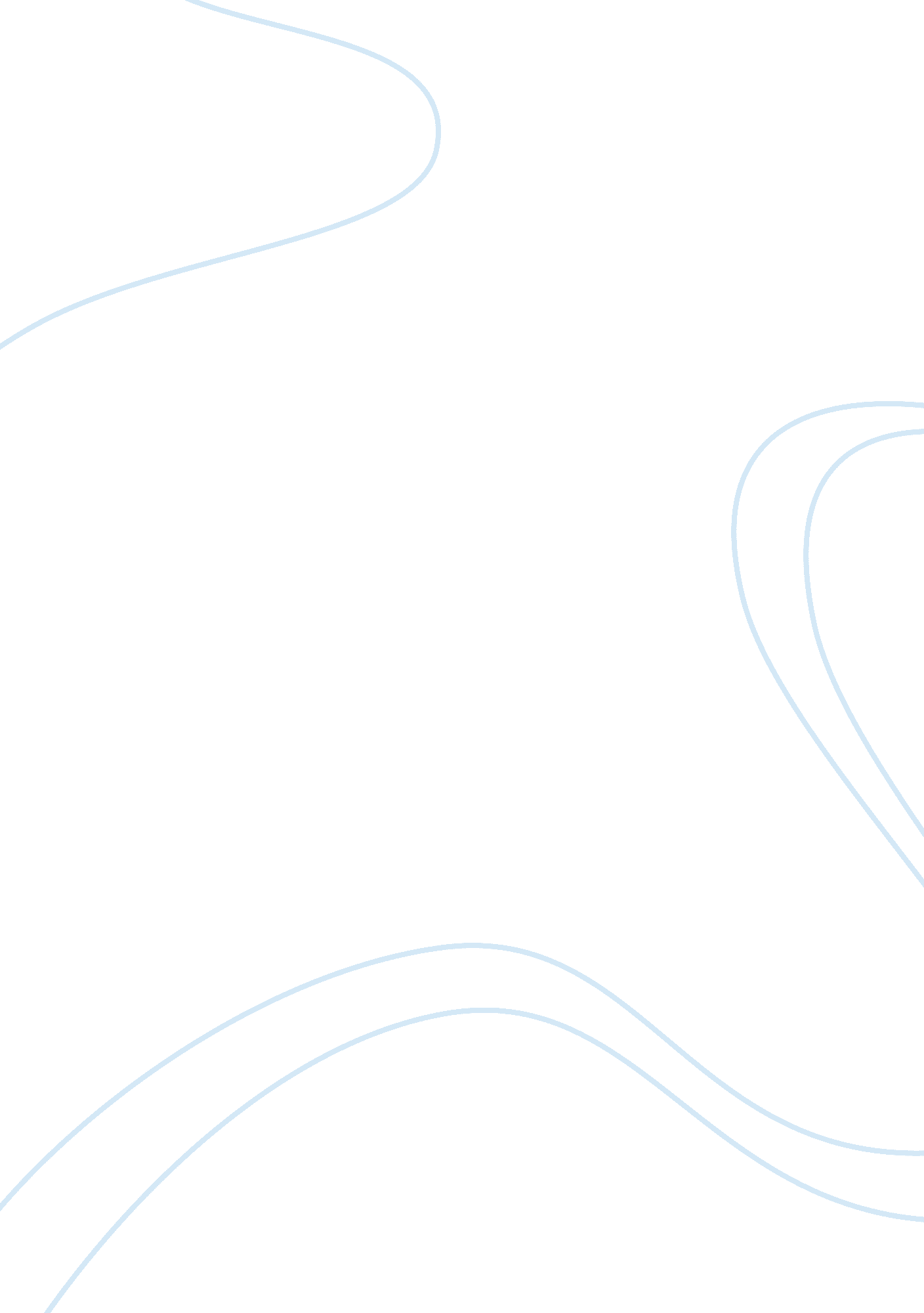 Moon and time ordinary peopleLiterature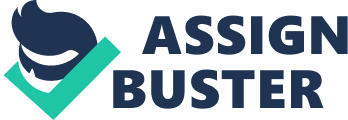 When I read the advertisement about a trip to Moon, I knew I had to go. As the tour was very expensive so I had to scrape up every cent I had and rent a space suit and study the space traveller's manual to prepare for the trip. Suddenly I heard my mother calling me , so I woke up and realized that it was a dream. From childhood, I was interested to know about the Moon. And gradually my interest increased and now I want to visit the Moon for many reasons . The Moon is the only natural satellite of the Earth and the fifth largest moon in the Solar System. It is the only celestial body other than Earth on which humans have set foot. The tides on the Earth are mostly generated by the gradient in intensity of the Moon's gravitational pull from one side of the Earth to the other, the tidal forces. The Moon has been the subject of many works of art and literature and the inspiration for countless others. It is a motif in the visual arts, the performing arts, poetry, prose and music. To be realistic I can only visit places on earth. There are the Seven , and other, Wonders of the Earth such as the marvels of The Pyramids Of Egypt, The Great Wall Of China, The Taj Mahal, The Leaning Tower Of Pisa, The Colosseum Of Rome, Stonehenge in England and others. But by the time ordinary people can visit the moon, I will probably be very old or dead. Anyhow it would be quite an experience to walk on the moon. It is said that there is no air or water there and our weight is many times less. I certainly would like to see how high I can jump and how fast I can run on the moon. So it remains a place which I like to visit. Who knows, I might get to visit it in future, or not at all. Only time will tell. This is a imagining discussion of a very unlikely future event or situation as if it were possible and might one day happen. 